Martfű Város Polgármesterétől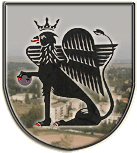 5435 Martfű, Szent István tér 1. Tel: 56/450-222; Fax: 56/450-853E-mail: titkarsag@ph.martfu.huB E S Z Á M O L ÓA 2013. évi pénzügyi terv I. félévi végrehajtásárólMartfű Város Önkormányzata Képviselő-testületének 2013. szeptember 26-i üléséreElőkészítette:  Kontra Lajos pénzügyi irodavezetőVéleményező: Pénzügyi, Ügyrendi és Városfejlesztési BizottságDöntéshozatal: egyszerű többség Tárgyalás módja: nyilvános ülésTisztelt Képviselő-testület!Az államháztartásról szóló 2011. évi CXCV. sz. törvény 87. §. (1) bekezdésében foglaltak szerint az önkormányzat gazdálkodásának első félévi helyzetéről a Képviselő-testületet tájékoztatni kell.A tájékoztató összeállításának alapját a Martfű Város Önkormányzata Képviselő testületének 2/2013.(II.15.) rendelete az önkormányzat 2013. évi költségvetésének megállapításáról, az önállóan működő, valamint az önállóan működő és gazdálkodó intézményeink és az Önkormányzat  első félévi elemi beszámolói, valamint az ezekből készített önkormányzati összesítő képezi.A tájékoztató fő feladata az előirányzatok időarányos teljesítésének bemutatása, valamint a költségvetési rendeletben megjelenő előirányzatok és a költségvetési egyenleg bemutatása. E szempontokat figyelembe véve készítettük el a mellékelt táblázatokat és a rövid szöveges értékelésünket. A központi, és a helyi intézkedések, valamint a finanszírozás megváltozása után, a 2013. évi költségvetési tervhez viszonyítva először mutatjuk be a Képviselő Testületnek a feladatok teljesülését mind bevételi mind kiadási oldalon.A  2/2013.(II.15.) sz. Kt. rendelettel jóváhagyott 2013. évi költségvetésünk bevételi és kiadási fő összege 958 082 e Ft-ban került meghatározásra.Az első félév során egyéb állami feladatok és a pénzmaradvány kerültek lebontásra, az éves előirányzatunkat összességében  1 094 880 e Ft-ra módosították. Költségvetésünk első félévi teljesítése :	  718 666 e Ft bevétel  494 656 e Ft kiadással zárult.A bevételi oldal tartalmazza az évközi módosításban pénzforgalom nélkül elszámolt megtakarításokat, az előző évi pénzmaradványt, amelynek összege 122 383 e Ft. E bevétel nélkül a tényleges ez évi bevételünk 596 283 e Ft, amely szintén tartalmaz a költségvetés készítésekor meghatározott 96 137 e Ft előző évi megtakarítást. A 96 137 e Ft előző évi megtakarítások levonása után  a tényleges ez évi bevétel 500 146 e Ft. Bevételek alakulásaA bevételi előirányzatok teljesítését jogcímenkénti részletezésben az 1. számú mellékletben mutatjuk be.Az intézményi működési bevételek :  A bevételek túlteljesültek a tervezett időarányos teljesítéstől  56,7 %-os. A legnagyobb bevétel növekedés a víz-csatorna díjakból adódott a szolgáltatások ellenértéke soron mutatjuk be ( tervezéskor még nem volt pontosan ismert a ténylegesen befolyó összeg, félévig a hátralékok állománya is csökkent). Az térítési díjakból lemaradás keletkezett teljesítése 33,1 % ( július havi záráskor már időarányos a  bevétel ). Oka egyrészt az utólagos számlázás, és a számlázás lemaradása miatt keletkezett időarányos bevétel lemaradás félévkor.  A bérleti és lízingdíjak 22 % az Önkormányzati ingatlan bérbeadások időarányosak a bevétel elmaradás a BÁCSVÍZ  Zrt. vízközmű vagyon bérleti díjból adódik.Jelentős tétel a bevételek között a kamatbevétel amely időarányosan teljesült a jegybanki kamat folyamatos csökkenése ellenére. Az intézményi saját bevételek szervezetenkénti részletezését az 1/a. számú táblázat szemlélteti.Helyi adókból származó bevételeink első félévi teljesítése, 248 142e Ft volt. Ez az első félévi előirányzat arányában 56,1 %-os teljesítésnek felel meg. A második félév várható adó bevétele 166 000 e Ft. A helyi adókból év végére mintegy 30 000 e Ft bevétel kiesés várható, oka az iparűzési adó csökkenése, illetve egyik nagy adózónk májusi bevallása alapján az adó szeptemberi előírása kevesebb. Az ebből adódó  túlfizetés miatt szeptemberben  63 000 e Ft, helyett 18 000 e Ft befizetést várunk.  A hátralékok csökkentésére felszólítások, inkasszók kerültek benyújtásra, melyek jelentősen csökkentették a hátralék állomány összegét. Az építményadó összege időarányosan teljesült.Átengedett központi adók   Gépjárműadó bevételeink a tervezett szint közelében alakultak  46,4 % 2013. évtől a beszedett gépjárműadó 40 %-a marad Önkormányzatunknál.Bírságok, pótlékok és egyéb sajátos bevételek: Környezetvédelmi bírságból történő részesedésünk – melyet a helyi gazdálkodó szervek fizettek be, tovább csökkent az előző évekhez képest, mely részben annak köszönhető, hogy ezen szervezetek maximálisan eleget tesznek a környezetvédelmi előírásoknak. A tervezés folyamán ezen bevételi forrással már csak igen kis mértékben számoltunk. A környezetvédelmi alap felhasználását az 4. sz. melléklet tartalmazza.Támogatások  A Magyarország 2013. évi központi költségvetésében az Önkormányzatunk részére meghatározott összegeket tartalmazza , a leutalt állami támogatást időarányosan teljesítették 51,8%A 1/a számú melléklet intézményenkénti bontásban mutatja be az Önkormányzat bevételeit a kiegyenlítő, függő, átfutó bevételek nélkül.Felhalmozási és tőke jellegű bevételeink Felhalmozási célú pénzeszközök között gépek berendezések, valamit gépjárművek értékesítése szerepel (2db).  A bérlakás értékesítés bevételeit is itt szerepeltetjük.  A Bata szobor elkészítéséhez beérkezett támogatások összege 858 e Ft.Támogatás értékű bevételek a tervezett jogcímek szerinti bontásban 1. sz. melléklet szerint teljesültek.A működési célú támogatás értékű bevételeket teljes részletezéssel mutatja az 1. sz. melléklet 
IV.1. pontja. A  TÁMOP pályázatok beérkezett összegei valamint a Munkaügyi Központtól átvett pénzek félévig még nem kaptak előirányzatot ezért a kedvező teljesítés százaléka. Az Eü. pénztártól kapott finanszírozás időarányos.A felhalmozási célú támogatásértékű bevételeket teljes részletezéssel mutatja az 1. sz. melléklet IV.2. pontja, amely a pályázatokból kapott összegeket tartalmazza.Megtérülésként számoltuk el az önkormányzatunk részére az előző évi normatív támogatások elszámolása során kimutatott többlettámogatási járandóságokat, és a nyújtott kölcsönök, támogatások visszatérítését (első lakáshoz jutók támogatása, munkáltatói támogatás) Pénzforgalom nélküli bevételek:  218 520 e Ft pénzmaradvány szerepel, egy része eredeti költségvetésben tervezve , előző évi megtakarítás, amely jelentősen növeli az önkormányzat bevételét Kiegyenlítő, függő és átfutó bevételek  Ezen a soron nem az önkormányzati saját  bevételei szerepelnek, illetve tisztázatlan bevételek . (pl. ajánlattételi biztosíték, áramdíj visszafizetés)Hitel: Önkormányzatunk nem rendelkezik hitelállománnyal.Az éves költségvetés első féléves bevételeinek időarányos teljesítése összesen: 65.6% , de ez a teljesítés a bevételi oldalon tartalmazza a pénzmaradványt , az előző évi megtakarításokat.Kiadások alakulásaAz Önkormányzat a 2013. évi költségvetésének megfelelően biztosította az intézmények gazdálkodását. A feladatok pénzügyi szempontból teljesültek, időarányos eltolódás a dologi kiadások között az energia kiadások jelentették. A TÁMOP pályázatokból még 13.029 e Ft leutalt támogatásnak nincs előirányzata. A 2013. első félévben likviditási problémák nem voltakA kiadások teljesítése félévkor 45,2 %, az évközben tartalékba helyezett pénzmaradvány előirányzata nélkül (114 220 e Ft)  50,4%.Martfű Város Önkormányzat kiadása 2013. I. félévben összesen 494 656 e Ft a hitelműveletek ,kiegyenlítő kiadásokkal. A működési kiadások 46,1 %-ban, a felhalmozási kiadások 37,3 %-ban teljesültek  .  A kiadásokat a 2.sz. táblázat mutatja be, az intézményenkénti működési kiadásokat a 2/a. sz. tábla tartalmazza.Működési kiadásokA személyi juttatások az önkormányzat legnagyobb kiadása. A jó tervezésnek a fegyelmezett gazdálkodásnak köszönhetően időarányosan megfelelő a kiadások szintje, 55.5 %A megszüntetett intézmények itt maradó dolgozók decemberi bére már januárban 100%-ra teljesült , súlyeltolódást okoz, valamint COMENIUS az említett TÁMOP pályázatok sok személyi kiadást tartalmaznak. A közfoglalkoztatottak kifizetése is   megtörtént,  a kapott bevételek alapján előirányzatot biztosítunk .A munkáltatót terhelő járulékok követik a bérmozgásokat, teljesítése 51,8 %A dologi kiadások a tervezett szint felett realizálódtak, fő oka az energia éves  költségét közel 65%  át az első félévben fizettük ki. A pályázati kifizetések, valamint a pályázatok előkészítése, a közbeszerzések is plusz költségeket rónak önkormányzatunkra A társadalom-szociálpolitikai juttatások alakulása (segélyezés) 2013. év I. félévében az időarányos teljesítés közelében volt 48,2%.Támogatások, sportegyesületek, civil szervezetek finanszírozása félévkor 41,8 %. A támogatási szerződéseknek megfelelően került utalásra a sportegyesületek támogatása, a civilszervezeteknek az első félévben nem utaltunk támogatást.A általános tartalék összege az előző évi pénzmaradvány összegének felosztásával jelentősen növekedett, 114 220 e Ft-tal, előirányzat módosítás után  139 093 e Ft-ra változott. A céltartalék összege 22 930 e Ft.Felhalmozási kiadásokA felhalmozási kiadások első félévben 37,3 %-ra teljesültek. A beruházások jelentős része megvalósult, teljesítése 81,4 %. A felújítások első féléves teljesülése 11,3 % ami az energetikai beruházásokhoz biztosított önrész biztosításából adódik, a pályázatok  elbírálás alatt állnak.Mellékletek: 2/d1. számú táblázat az önkormányzat összesített 2013. I. félévi bevételeiről1/a. számú táblázat az önállóan működő és gazdálkodó, és önállóan működő intézmények     2013. I. félévi bevételeiről.2. számú táblázat az önkormányzat 2013. I. félévi költségvetési kiadásainak alakulása2./a. számú táblázat az intézmények működési kiadásainak alakulása 2013. I. félévben 2/b. számú táblázat tartalmazza az intézmények finanszírozását. 2/d. számú táblázat az önkormányzat 2013. I. félévi felhalmozási kiadásai 3. számú táblázat az Önkormányzat 2013. évi I. féléves kiadásait tartalmazza. 3/a. számú táblázat a Polgármesteri Hivatal 2013. évi I. féléves kiadásait tartalmazza.  4.  számú melléklet mutatja be környezetvédelmi alap felhasználását   5. számú melléklet az önkormányzat hitelállományának alakulását mutatja. 6. számú melléklet a több éves kötelezettséggel járó kiadási tételek évenkénti bontásban szerepel.7. számú melléklet a 2013. I. félévi költségvetésének pénzügyi mérlegét tartalmazza. 8. sz. melléklet tartalmazza Martfű Város Önkormányzatának Összevont Mérlegét a működési célú és felhalmozási célú bevételekről és kiadásokról részletesen.Az Önkormányzat 2013. év első félévi gazdálkodását bemutatva látható, hogy fegyelmezett gazdálkodást valósítottunk meg, mind a bevételi ás kiadási oldal megfelelő szinten teljesült, a bérek időarányos túllépését a beérkező bevételekből fedezzük. A második félévre is szigorú gazdálkodást folytatunk egyrészt a fent is már említett várható helyi adó kiesése miatt, valamit a második félévre meghatározott feladatok elvégzése érdekében. Felhalmozási kiadásokból a betervezetteket valósítottuk meg, kisebb összegek finanszírozását átcsoportosításból, tartalékból biztosítjuk. Az intézményi működési bevételeink jól teljesültek. Az adóbevételek második félévi kiesett összegét a kiadásoknál felhalmozási feladatok elhagyása, és egyéb takarékossági szempontok figyelembevételével egyensúlyba kell hozni. Tisztelt Képviselő-testület!A 2013. évi pénzügyi tervünk első félévi teljesítéséről az eddig leírtakban kívántam tájékoztatást adni.Kérem a Képviselő-testületet előterjesztésem megtárgyalására és elfogadására.Martfű, 2013. szeptember 15.								  Dr. Kiss Edit                                                                                                polgármesterLátta:	Szász Éva	jegyző